   OSNOVNA ŠKOLA VUGROVEC-KAŠINA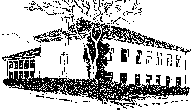 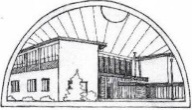 10362 KAŠINA, Ivana Mažuranića 43, p.p.1,  01/2055-035,  01/2056-837, MB: 3324281,                           OIB: 43748649227  E-mail:  ured@os-vugrovec-kasina.skole.hrPOPIS ČLANOVA UČITELJSKOG VIJEĆAŠK. GOD. 2023./2024.1.Andrašek, Ivana31.Jurišić, Nataša2.Arbutina, Davorka32.Kašnar, Vlado3.Barbić, Adela33.Keber, Bruno4.Baričević, Dorotea34.Klepac, Dunja5.Benčik, Damir35.Koštro, Anamarija6.Briški, Iris36.Krajnik, Valentina7.Budak Lovrić, Renata37.Kranjčec Lajh, Gabrijela8.Budek, Doroteja38.Krištof Lastavić, Suzana9.Buntak, Laura39.Lambevska, Nataša10.Ciković, Marija40.Mamić, Josipa11.Culjak, Đurđica451.Markuš, Iva12.Danilović, Maja42.Martinović, Magdalena13.Diznar, Monika43.Maškarin, Irena14.Đerđa, Irena44.Matković, Mateja15.Đođo. Petra45.Novak, Mirjana16.Feist Kuruc, Jelena46.Obad, Damir17.Ferlin, Stanislav47.Ožanić, Martina18.Fišter, Snježana48.Patačić, Kristina19.Frigan, Tomislav49.Pavlic, Krunoslav20.Galunić, Radosava50.Petrlić Nađ, Ivana21.Gereci, Helena 51.Požgaj, Dijana22.Hauer, Katarina52.Prugovečki, Kristijan23.Hinkelman, Vesna53.Prusec Kovačić, Snježana24.Hvalec Mihelić, Bernardica54.Ranec, Lea25.Jadanec, Verica55.Rezo, Nina26.Jelinić, Ana56.Ribarić, Dubravko27.Jeren, Anita57.Rimac, Sara28.Josić, Matea58.Sajković, Kristina29.Jovanović, Tamara59.Saraf, Danijela30.Jukić, Katarina60.Sertić, Marina61.Smetko Brlek, Matea62.Šarec, Ana63.Šarić Rogina, Zrinka64.Škoda Đurin, Janja65.Španić, Sanela66.Tolić, Dora67.Tršinski, Katarina68.Trupeljak, Tomislav69.Turajlić, Snježana70.Turajlić, Tina71.Turčić, Ivana72.Vidović, Klara73.Vinković, Jelena74.Vojnović, Sunčica75.Vuger, Vladimir76.Vukorepa, Anica77.Zmiša, Valentina78.Žuljević, Renata